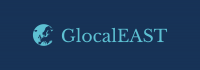 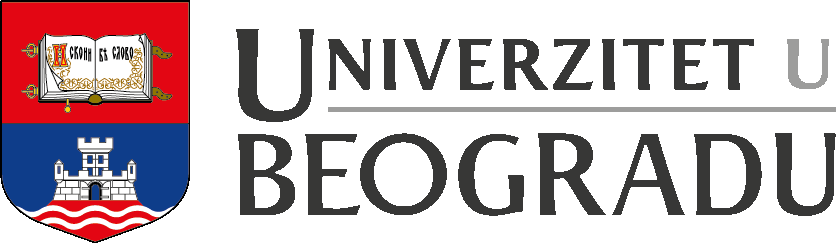 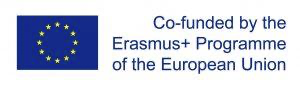 Developing a new curriculum in Global Migration, Diaspora and Border Studies in East-Central Europe (2020-1-SK01-KA203-078263)Konferencija u okviru Erasmus+ projekta „GLOCALEAST“Unapređenje znanja i razvoj veština u nastavi migracijaDvorište Kapetan Mišinog zdanja, 22. jun, od 10.00hProgram konferencije9.45-10.00 Registracija učesnika Sesija 1. Izazovi u studijama migracija: održivi razvoj, upravljanje, statistika. Moderatorka: prof. dr Mirjana Bobić, Filozofski fakultet u Beogradu10.00-10.15 Pozdravna reč i predstavljanje rezultata projekta - Analiza nastave migracija u Srbiji i Evropskoj Uniji, prof dr Mirjana Bobić, Univerzitet u Beogradu, Filozofski fakultet. 10.15-10.35 Migracije u funkciji održivog razvoja, prof. dr Slavica Đukić Dejanović, Savetnica premijerke Vlade Srbije za Agendu održivog razvoja 2030 Ujedinjenih nacija.10.35-10.55 Značaj obuka za upravljanje migracijama, Svetlana Velimirović, zamenica Komesara - Komesarijat za izbeglice i migracije RS - KIRS10.55-11.15 Izazovi u statistici migracija, Gordana Bjelobrk, načelnica Odeljenja za demografiju - Republički zavod za statistiku 11.15-11.45 Diskusija11.45-12.00 Pauza za kafu Sesija 2. Unapređenje znanja o migracijama: inkluzija, umrežavanje i povezivanje na institucionalnom planuModerator:  ass. dr Stefan Janković, Filozofski fakultet u Beogradu12.00-12.20 Neophodnost povezivanja visokoškolskih i državnih institucija, Vesna Marković, šefica delegacije u Parlamentarnoj skupštini OEBS u Srbiji, 12.20-12.40 Umrežavanje i mapiranje ekspertske dijaspore, prof. dr Jovan Filipović, predsednik Grupe za prosperitet Srbije - GEPS12.40-13.00 Mi ljudi možemo više: Socijalna inkluzija izbeglica i tražilaca azila u naše društvo, Sonja Tošković direktorka Beogradskog centra za ljudska prava,13.00-13.20 Zašto pitanje „Šta ja tu mogu da promenim?“ treba da bude deo studija o migracijama, Maša Vukčević Marković, direktorka Mreže za psihosocijalne inovacije - PIN.  13.20-14.00 Diskusija14.00-15.00 Pauza za ručak Sesija 3. Uloga obrazovanja i praktičnih veština u pristupu migrantima  Moderatorka: doc. dr Milica Vesković Anđelković, Filozofski fakultet u Beogradu15.00-15.20 Ksenofobija kao društvena stvarnost: Uloga obrazovnih institucija u preveniranju i suzbijanju predrasuda prema izbeglicama i migrantima, Tamara Vlaškalin, viša savetnica za javne politike, Centar za istraživanje i razvoj društva -  IDEAS15.20-15.40 Potreba za multidisciplinarnim pristupom proučavanja migracija sa ciljem podrške povratnicima iz inostranstva, Aleksandar Jakovljević, ekspert za cirkularne migracije, program Tačka povratka15.40-16.00 Važnost praktičnog znanja o migracijama iz perspektive Grupe 484, Vladimir Petronijević, izvršni direktor Grupe 48416.00-17.00 Završna diskusija i završna reč (doc.dr. Milica Vesković Anđelković, Filozofski fakultet Univerziteta u Beogradu). 